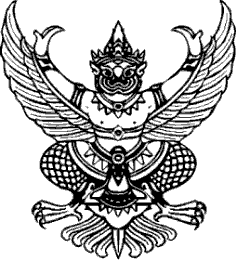 ที่ มท ๐๘2๐.2/ว							                                                                ถึง สำนักงานส่งเสริมการปกครองท้องถิ่นจังหวัด  	ตามที่กรมส่งเสริมการปกครองท้องถิ่นแจ้งการประเมินผลการปฏิบัติราชการของข้าราชการในสังกัดกรมส่งเสริมการปกครองท้องถิ่นสำหรับรอบการประเมินที่ 2 ประจำปีงบประมาณ พ.ศ. 2564 
(วันที่ 1 เมษายน พ.ศ. 2564 ถึงวันที่ 30 กันยายน พ.ศ. 2564) ซึ่งตัวชี้วัดในความรับผิดชอบของ
กองสิ่งแวดล้อมท้องถิ่น จำนวน 1 ตัวชี้วัด ได้แก่ ตัวชี้วัดที่ 9 ร้อยละเฉลี่ยขององค์กรปกครองส่วนท้องถิ่น
ที่บันทึกข้อมูลปริมาณขยะที่เกิดขึ้นอย่างถูกต้องในระบบสารสนเทศด้านการจัดการขยะมูลฝอยขององค์กรปกครองส่วนท้องถิ่น นั้น	กรมส่งเสริมการปกครองท้องถิ่นได้ตรวจสอบข้อมูลในระบบสารสนเทศด้านการจัดการขยะมูลฝอยขององค์กรปกครองส่วนท้องถิ่น เมื่อวันที่ 23 สิงหาคม 2563 พบว่ามีหลายจังหวัดที่องค์กรปกครองส่วนท้องถิ่นบันทึกข้อมูลปริมาณขยะที่เกิดขึ้น (ข้อมูลเดือนตุลาคม 2563 – กรกฎาคม 2564) ยังไม่ถูกต้องครบถ้วน
เพื่อให้การประเมินผลการปฏิบัติราชการของสำนักงานส่งเสริมปกครองท้องถิ่นจังหวัดทุกจังหวัดเป็นไปด้วย
ความเรียบร้อย ถูกต้องครบถ้วนภายในระยะเวลาที่กำหนด ขอให้จังหวัดเร่งรัดองค์กรปกครองส่วนท้องถิ่นตรวจสอบข้อมูลให้แล้วเสร็จและยืนยันข้อมูลดังกล่าวภายในวันที่ 20 กันยายน 2564	กรมส่งเสริมการปกครองท้องถิ่น	       สิงหาคม 2564กองสิ่งแวดล้อมท้องถิ่นกลุ่มงานสิ่งแวดล้อม	โทร. ๐๒ 2๔๑ ๙๐๐๐ ต่อ ๒๑๑๒ - 2113 โทรสาร 02 241 2066บัญชีแนบท้ายจังหวัดที่องค์กรปกครองส่วนท้องถิ่นนำเข้าข้อมูลขยะในระบบสารสนเทศด้านการจัดการขยะมูลฝอย
ขององค์กรปกครองส่วนท้องถิ่น ไม่ครบร้อยละ 100*หมายเหตุ : ข้อมูล ณ วันที่ 23 สิงหาคม 2564ที่จังหวัดเดือนที่นำเข้าข้อมูลไม่ครบร้อยละ 1001กาญจนบุรีมีนาคม,เมษายน,พฤษภาคม,มิถุนายน,กรกฎาคม2กาฬสินธุ์มีนาคม,เมษายน,พฤษภาคม,มิถุนายน,กรกฎาคม3กำแพงเพชรมิถุนายน,กรกฎาคม4จันทบุรีกรกฎาคม5ชลบุรีกรกฎาคม6ชัยนาทกรกฎาคม7ชัยภูมิพฤษภาคม8ชุมพรมิถุนายน,กรกฎาคม9เชียงรายพฤษภาคม,มิถุนายน,กรกฎาคม10เชียงใหม่มีนาคม,เมษายน,พฤษภาคม,มิถุนายน,กรกฎาคม11ตรังธันวาคม, มกราคม, กุมภาพันธ์,มีนาคม,เมษายน,พฤษภาคม12ตราดกรกฎาคม13นครนายกมีนาคม,เมษายน,พฤษภาคม14นครปฐมมิถุนายน,กรกฎาคม15นครพนมกรกฎาคม16นครราชสีมาพฤษภาคม,มิถุนายน,กรกฎาคม17นครสวรรค์กรกฎาคม18นนทบุรีมีนาคม,เมษายน,พฤษภาคม,มิถุนายน,กรกฎาคม19นราธิวาสมีนาคม,เมษายน,พฤษภาคม,มิถุนายน,กรกฎาคม20น่านเมษายน,พฤษภาคม,มิถุนายน,กรกฎาคม21บุรีรัมย์เมษายน,พฤษภาคม,มิถุนายน,กรกฎาคม22ปทุมธานีกรกฎาคม23ปราจีนบุรีมีนาคม,เมษายน,พฤษภาคม,มิถุนายน,กรกฎาคม24ปัตตานีตุลาคม, พฤศจิกายน, ธันวาคม, มกราคม, กุมภาพันธ์,มีนาคม,เมษายน,พฤษภาคม,มิถุนายน,กรกฎาคม25พระนครศรีอยุธยากรกฎาคม26พะเยามีนาคม,เมษายน,พฤษภาคม,มิถุนายน,กรกฎาคม27พังงากรกฎาคม28พัทลุงเมษายน,พฤษภาคม,มิถุนายน,กรกฎาคม29เพชรบุรีมีนาคม,เมษายน,พฤษภาคม,มิถุนายน,กรกฎาคม30ภูเก็ตพฤษภาคม,มิถุนายน,กรกฎาคม31มหาสารคามมีนาคม,เมษายน,พฤษภาคม,กรกฎาคม32มุกดาหารมิถุนายน,กรกฎาคม33แม่ฮ่องสอนพฤศจิกายน, ธันวาคม, มกราคม, กุมภาพันธ์,มีนาคม,เมษายน,พฤษภาคม,มิถุนายน,กรกฎาคม34ยโสธรเมษายน,พฤษภาคม,กรกฎาคม35ยะลามิถุนายน,กรกฎาคม36ร้อยเอ็ดมิถุนายน,กรกฎาคม37ระนองพฤษภาคม,มิถุนายน,กรกฎาคม38ระยองมิถุนายน,กรกฎาคม39ราชบุรีพฤษภาคม,มิถุนายน,กรกฎาคม40ลพบุรีกรกฎาคม41ลำปางมีนาคม,เมษายน,พฤษภาคม,มิถุนายน,กรกฎาคม42เลยเมษายน,พฤษภาคม,มิถุนายน,กรกฎาคม43ศรีสะเกษกรกฎาคม44สงขลากรกฎาคม45สมุทรปราการมีนาคม,เมษายน,พฤษภาคม46สมุทรสงครามกรกฎาคม47สระแก้วมีนาคม,เมษายน,พฤษภาคม48สิงห์บุรีพฤษภาคม,มิถุนายน,กรกฎาคม49สุโขทัยพฤษภาคม,มิถุนายน,กรกฎาคม50สุพรรณบุรีมิถุนายน,กรกฎาคม51สุราษฎร์ธานีกรกฎาคม52สุรินทร์มิถุนายน,กรกฎาคม53หนองคายกรกฎาคม54หนองบัวลำภูเมษายน,พฤษภาคม,กรกฎาคม55อ่างทองมีนาคม,เมษายน,พฤษภาคม,มิถุนายน,กรกฎาคม56อุดรธานีมิถุนายน,กรกฎาคม57อุตรดิตถ์เมษายน,พฤษภาคม,มิถุนายน,กรกฎาคม58อุทัยธานีกรกฎาคม